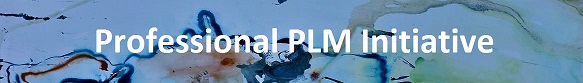 ASSOCIATEREGISTRATION FORMPlease choose the currency you would like to pay in by marking one of the Selected Option boxes below with an ‘X’:-When you have completed the address details and selected one of the currency options, please return this form by email to professional_associate@plmig.com, and we will email you an invoice in your chosen currency.  Payment can be made by bank transfer, cheque, or credit card by arrangement.  Participation as an Associate commences from receipt of payment and continues to 31 December 2019, and includes all of the material generated during this period.  [18.07.18]Application DetailsApplication DetailsApplication DetailsApplication DetailsApplication DetailsApplication DetailsNameNameCompany / OrganisationCompany / OrganisationJob TitleJob TitleTelephoneTelephoneEmailEmailAddressAddressAddressInvoice Address (if different)Invoice Address (if different)StreetNameStreetStreetStreetStreetStreetStreetTown/CityTown/CityCountryCountryDate of ApplicationDate of ApplicationCategorySummary of BenefitsPreferred Currency   CostSelected OptionAssociateReceipt of all Professional PLM Initiative draft material to December 2019, for pre-release input and comment.Receipt of all deliverables as they are released and updated.Feedback and Q&A to the Initiative about the deliverables, and about all aspects of Professional PLM.Euros €1200AssociateReceipt of all Professional PLM Initiative draft material to December 2019, for pre-release input and comment.Receipt of all deliverables as they are released and updated.Feedback and Q&A to the Initiative about the deliverables, and about all aspects of Professional PLM.UK Pounds £1100AssociateReceipt of all Professional PLM Initiative draft material to December 2019, for pre-release input and comment.Receipt of all deliverables as they are released and updated.Feedback and Q&A to the Initiative about the deliverables, and about all aspects of Professional PLM.US Dollars $1400